To: 	Delta Kappa Gamma Chapter Presidents and Scholarship ChairmenFrom:	Arkansas State 2023-2025 Scholarship Committee Chair, Elizabeth TyeSubject:  Announcement of Arkansas State Scholarship application requirements and application deadline for 2023-2025***Each person wishing to apply for a Arkansas State Scholarship should be given this cover sheet as well as the attached application form.  All Documents should be emailed, no later than December 1st or June 30th, to the Arkansas State 2023-2025 Scholarship Chairman:  Elizabeth Tye, Chairman, etye@suddenlink.com.  Call 870-904-0382, if you have any questions.References, transcripts, and photo are to be emailed as well.  If all three scholarships are awarded following the December deadline, there will be no more scholarships available for the June deadline. Arkansas State has three $1000 scholarships available to members. As stated in Arkansas State Standing Rules, the criteria to be considered in selecting recipients are as follows:Applicants must be members in good standing of the Delta Kappa Gamma society, having held membership for at least one year prior to making application for a scholarship.Applicants must be accepted to do graduate work in an approved institution of higher learning, be enrolled for further certification or be working toward National Board certification.  Proof of enrollment in school or documentation of participating in National Board certification must be submitted before the funds can be paid.An applicant must submit a copy of her college transcript(s).Applicants must meet reasonable standards as far as scholarship, professional services, and other evidence of potentialities for future service.Applicants must show promise of distinction in their respective fields of study.Importance is attached to the contribution of the applicants to The Delta Kappa Gamma Society International and to other organizations. Applicants must show a reasonable amount of service to the chapter and to the professional community.Applicants must present all of the required information and reference letters together in a packet within the required application period.A recipient shall not receive an Arkansas State Scholarship in successive years. A recipient of an International Scholarship shall not receive an Arkansas State Scholarship in the same year.A recipient shall remain an active member in good standing for at least two years following acceptance of scholarship funds. In the event of non-compliance, funds shall be returned to Arkansas State.The Delta Kappa Gamma Society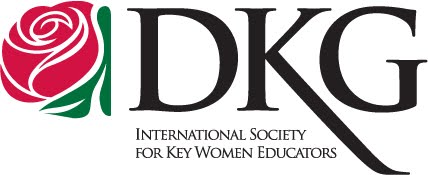 ARKANSAS STATE Application for ScholarshipPlease type and submit as an email attachments to Elizabeth Tye, etye@suddenlink.com1.  Personal Data2. Teaching Experience (List chronologically from most recent to earliest)3.  Professional Training4.  Educational Plans Proposed Institution, area of study and degree/certification/etc.  5. Participation in Delta Kappa Gamma6. Recognition for Achievements List publications, honors, creativity, etc.7. Service in Other Organizations List professional, civic, religious, etc. organizations and the way(s) in which you participated8. NarrativeOn an attached sheet, please explain in a concise paragraph how you will use this educational experience and how it will benefit you.9. ReferencesList three references (names, titles, complete addresses).  One must be your Chapter President.  If you are President, one must be a recent Past-President.  Be certain references comply with the deadline; they should email directly to the address above.10. PhotographPlease email a recent photograph suitable for publication with your application packet.11. TranscriptPlease email a copy of your most recent college transcript.Date of ApplicationApplicant’s NameDate of BirthDate of BirthPresent AddressPresent AddressHome PhoneCell PhoneCell PhoneEmailChapterAreaAreaInitiation MonthInitiation YearInitiation YearPresent PositionPlacePositionYears of ServiceCollege/UniversityDegree (date and/or number of hoursState the semester(s) - i.e. Spring 2022, Summer 2022, Fall 2022, 2021-2022 school year, etc. for which you plan to use this scholarshipa. List office or committee chairmanship (if any) that you have held at chapter, state or international level in DKGb. Have you applied for an Arkansas State Scholarship before?□ Yes□ No      Year(s)c. Have you received an Arkansas State Scholarship?□ Yes□ No      Year(s)d. Have you received an International Scholarship?□ Yes□ No      Year(s)1.2.3.